Publish Your Self AssessmentYou will now attach and/or embed your self-assessment to the bottom of the blog post with the artifact you have chosen. You may choose to make this post private or public. After placing your artifact on a blog post, follow the instructions below.Categories - Self-AssessmentTags - Now tag your post using the tag that corresponds to the competency that you have written about. You can choose more than one. Please use lower case letters and be exact.#creativethinkingcc#communicationcc#criticalthinkingcc#socialresponsibilitycc#personalidentitycc#personalawarenessccUse the Add Document button located at the top of your post page and embed your self-assessment at the bottom of your blog post.Publish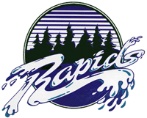 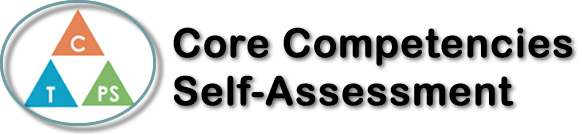 Name: KyleeDate:  04/24/18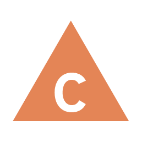 How does the artifact you selected demonstrate strengths & growth in the communication competency?In what ways might you further develop your communication competency?Self-ReflectionDescribe how the artifact you selected shows your strengths & growth in specific core competencies. The prompt questions on the left - or other self-assessment activities you may have done - may guide your reflection process.I chose my artifact: First Nations Storytelling to show my strength and growth in the specific core competency, creative thinking. This artifact demonstrates my growth in creative thinking because for the project you had to come up with your own story or life event and tell it in the way of a First Nations story. I excelled at doing this for this project and I am very proud of my work, I fell it shows my strengths in creativity, specifically creative writing, very well.I was very excited when we were given this project, writing is my forte, so I knew I would be able to show my strengths and grow even further through this project. I was able to come up with an event in my life that had a lot of meaning to me and turn it into the form of a First Nations story I could tell.I feel I expressed a great deal of creativity through this project, if I didn’t already have the creativity I do, then I wouldn’t have been able to do as good of a job as I did. I also grew these skills through this project, it made me think of how I could be even more creative when writing by using more symbolism then I was previously used to.This project has taught me the creative potential I have if I put my heart into something. I’ve taken more creativity skills through this project as well, it will help me to grow my skills even further in the future.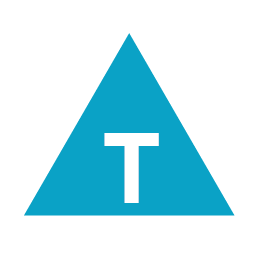 How does the artifact you selected demonstrate strengths & growth in the thinking competencies?In what ways might you further develop your thinking competencies?Self-ReflectionDescribe how the artifact you selected shows your strengths & growth in specific core competencies. The prompt questions on the left - or other self-assessment activities you may have done - may guide your reflection process.I chose my artifact: First Nations Storytelling to show my strength and growth in the specific core competency, creative thinking. This artifact demonstrates my growth in creative thinking because for the project you had to come up with your own story or life event and tell it in the way of a First Nations story. I excelled at doing this for this project and I am very proud of my work, I fell it shows my strengths in creativity, specifically creative writing, very well.I was very excited when we were given this project, writing is my forte, so I knew I would be able to show my strengths and grow even further through this project. I was able to come up with an event in my life that had a lot of meaning to me and turn it into the form of a First Nations story I could tell.I feel I expressed a great deal of creativity through this project, if I didn’t already have the creativity I do, then I wouldn’t have been able to do as good of a job as I did. I also grew these skills through this project, it made me think of how I could be even more creative when writing by using more symbolism then I was previously used to.This project has taught me the creative potential I have if I put my heart into something. I’ve taken more creativity skills through this project as well, it will help me to grow my skills even further in the future.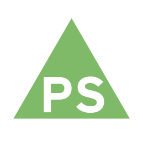 How does the artifact you selected demonstrate strengths & growth in the personal & social competencies?In what ways might you further develop your personal & social competencies?Self-ReflectionDescribe how the artifact you selected shows your strengths & growth in specific core competencies. The prompt questions on the left - or other self-assessment activities you may have done - may guide your reflection process.I chose my artifact: First Nations Storytelling to show my strength and growth in the specific core competency, creative thinking. This artifact demonstrates my growth in creative thinking because for the project you had to come up with your own story or life event and tell it in the way of a First Nations story. I excelled at doing this for this project and I am very proud of my work, I fell it shows my strengths in creativity, specifically creative writing, very well.I was very excited when we were given this project, writing is my forte, so I knew I would be able to show my strengths and grow even further through this project. I was able to come up with an event in my life that had a lot of meaning to me and turn it into the form of a First Nations story I could tell.I feel I expressed a great deal of creativity through this project, if I didn’t already have the creativity I do, then I wouldn’t have been able to do as good of a job as I did. I also grew these skills through this project, it made me think of how I could be even more creative when writing by using more symbolism then I was previously used to.This project has taught me the creative potential I have if I put my heart into something. I’ve taken more creativity skills through this project as well, it will help me to grow my skills even further in the future.